МУНИЦИПАЛЬНОЕ АВТОНОМНОЕ ОБРАЗОВАТЕЛЬНОЕ УЧРЕЖДЕНИЕ ДОПОЛНИТЕЛЬНОГО ОБРАЗОВАНИЯ«ДЕТСКАЯ ШКОЛА ИСКУССТВ ЦЕЛИНСКОГО РАЙОНА»Мастер-класс «Новогодняя композиция»Подготовила и провела:преподаватель отделенияизобразительного искусства Друзева Елена Александровна18.12.2021 г. Мастер-класс на тему «Новогодняя композиция. Объемная звезда»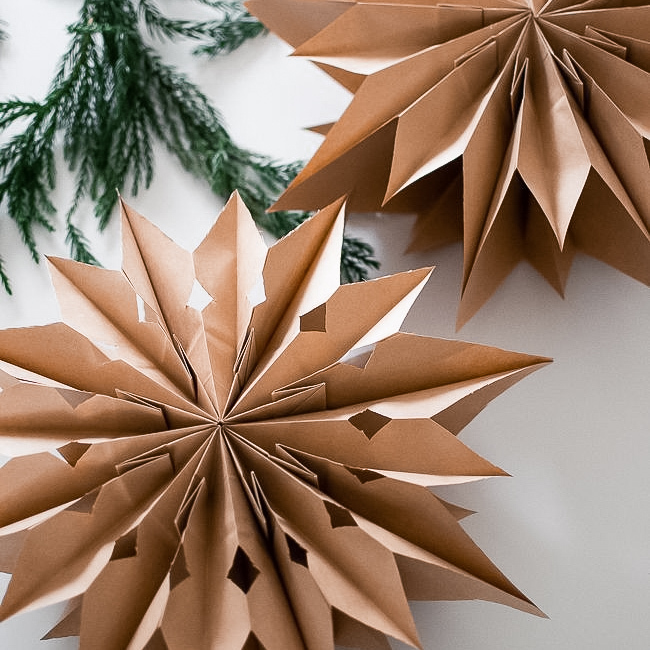 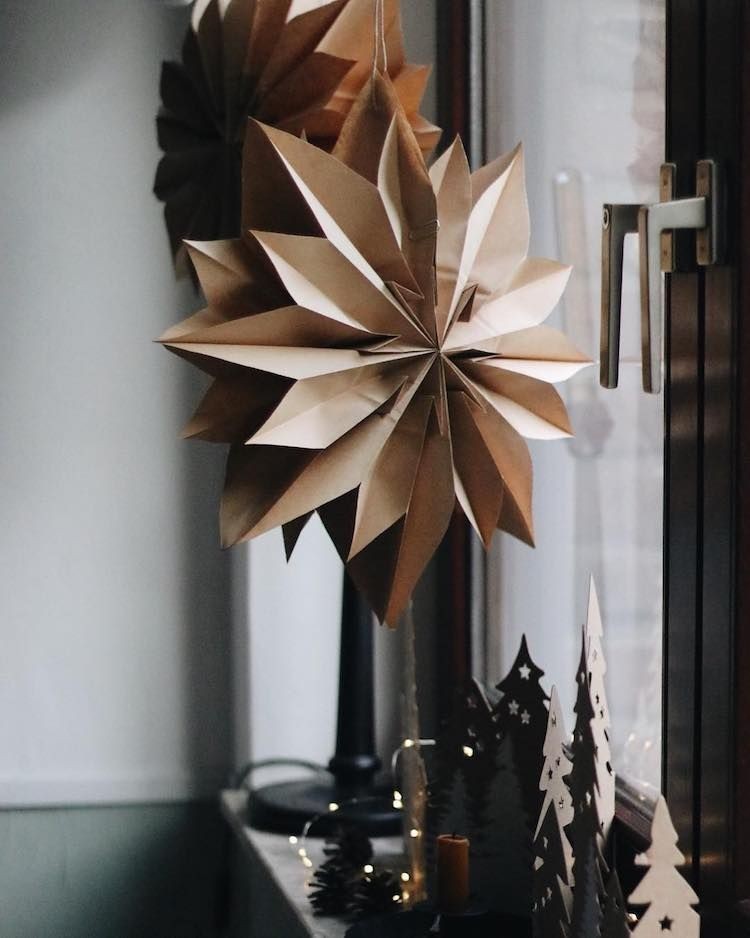 	Все мы в детстве в преддверии самого главного праздника в году мастерили новогодние поделки. Это были красивые елочные игрушки и снежинки, своими руками мы вырезали длинные гирлянды и склеивали фонарики из цветной бумаги.      Классические новогодние поделки своими руками – это поделки из бумаги и картона. Наиболее простые – это полоски цветной бумаги, соединенные между собой в звенья гирлянды. Из бумаги также можно создать красивейшие спиральные украшения, при помощи которых можно украсить учебный класс или интерьер собственной квартиры, а также новогоднюю красавицу ёлочку.      Предлагаю вам окунутся в предпраздничную  атмосферу и начать мастерить  новогодние поделки и украшения для елки своими руками.  В данной методической разработке представлен  пошаговый ход изготовления новогодней поделки и конкретно описан ход работы.Тема: «Поделки к новогоднему празднику»Цель: научить изготавливать новогоднюю объемную звезду.Задачи:- образовательные: закрепление графических навыков, закрепление умений работать по шаблону;- развивающие: развитие мелкой моторики пальцев рук, развитие произвольного внимания,  зрительной памяти, самостоятельности;- воспитательные: воспитывать трудолюбие, аккуратность, усидчивость и умение работать в коллективе.Объект труда: новогодняя игрушка.Возраст учащихся: - 2 класс  (1год обучения);Продолжительность урока: 45 мин.Тип урока: комбинированный – объяснение нового материала и практическая работа;Материалы и инструменты: образец, шаблоны, крафт бумага, линейки, карандаши, фальцовки, клей ПВА, салфетка.Мультимедийное оборудование:Ноутбук, проектор, экран.План занятия:1.     Организационный момент.2.     Сообщение темы и цели занятия.3.     Вводная беседа.4.     Объяснение нового материала.5.     Предварительное планирование предстоящих трудовых действий:– анализ образца изделия;– составление устного плана предстоящей работы.6.     Закрепление правил техники безопасности.7.    Практическая работа детей -  выполнение задания. Прослушивание музыки во время работы.8.     Проведение физкультминутки.9.     Анализ детских работ, подведение итогов занятия.10. Уборка рабочих мест.Ход занятия:      - Ребята, посмотрите, пожалуйста,  всё ли у вас готово для работы? У всех есть картон, клей и инструменты? Все ли приготовили своё рабочее место правильно?          Тема нашего занятия – «Поделки к новогоднему празднику». Сегодня вы будете учиться делать новогоднюю объемную звезду.     Вступительная беседа:Скоро наступит самый желанный и всеми любимый праздник – Новый год. Все мы очень любим и ждём его, потому что это самый яркий, самый сказочный и волшебный праздник. А знаете ли вы, ребята, что издревле в декабре справляли не Новый год, а Рождество. Что это за праздник? Рождество – это рождение Христа, спасителя мира. Легенда гласит, что когда в Вифлееме родился младенец Иисус, в небе зажглась новая яркая звезда, словно приветствуя чудесный праздник – Рождество. Многие поняли смысл этого чудесного знамения и устремились на свет Вифлеемской звезды: спешили окрестные пастухи и мудрецы, жившие далеко на Востоке; птицы и звери, щебеча и мурлыча, тоже торопились к новорожденному со всех концов света. Даже растения принесли младенцу свои подарки. Одни – волшебный аромат, другие – вкусные сочные плоды, третьи – яркие цветы и мягкие листья. Последней пришла Ель – ведь ее путь с Севера был очень далек! Подошла – и скромно встала в сторонке. «Почему ты не хочешь войти?» – удивились все. «Я бы хотела, – отвечала Ель, – но боюсь, что мне нечем порадовать Младенца Иисуса. Что у меня есть? Только шишки, твердые и невкусные. Да еще смола – такая липкая, что не отдерёшь. Уж лучше я издали посмотрю на малыша, а то ещё ненароком испугаю его или уколю своими иголками». И тогда добрые растения поделились с елью своими дарами. Зарумянились на ее ветвях шары яблок, зазвенели колокольчики цветов, одуванчики осыпали колючие иголки серебристым мягким пухом…  А Вифлеемская звезда, которая заметила, как грустит ёлочка, ярко вспыхнула и опустилась прямо на ее макушку. Обрадовалась ель, осмелела, расправила свои ветви  и вместе со всеми радовалась рождению Христа.                                                                                                            С тех пор, как говорит легенда, Ель круглый год остается зеленой, а раз в году приходит в каждый дом и радует детей и взрослых своим праздничным нарядом. Вот такая легенда…   Конечно, самое главное украшение елки – это звезда. На Рождественской елке она символизирует ту самую Вифлеемскую звезду, которая возвестила приход Христа в мир. И такую звезду мы с вами сегодня будем учиться делать.  Давайте внимательно рассмотрим поделку. Демонстрация новогодней игрушки – «звезда». - «Какой материал мы будем использовать при её изготовлении?» – дети отвечают.- «Почему именно бумагу, а не картон?» – ребята объясняют.- «Из скольких частей состоит «звезда?»- «Как мы их будем крепить и чем?»Чтобы выполнить работу нам нужно составить устный план.   Составление устного плана действий:- подбор нужного материала и инструментов;- обведение шаблонов;- прочерчивание линий от внутренних углов к противоположным;- выделение лучей при помощи линейки;- вырезание;- сгибание;- склеивание;   Напоминание о правилах техники безопасности при работе с режущими инструментами.     Практическая работа детей.      А теперь приступим к работе. Педагог следит за осанкой, за правильным выполнением операций. Поощряет, поправляет, напоминает о рациональном использовании материала. Обращает внимание на недостатки.    Во время работы прослушивается музыка на новогоднюю или рождественскую тему.   В середине занятия педагог проводит физкультминутку:Раз - подняться, потянуться,Два - нагнуться, разогнуться,Три - в ладоши, три хлопка,Головою три кивка.На четыре - руки шире,Пять - руками помахать,Шесть - на место тихо сесть...Ребята продолжают работу, собирают поделку. 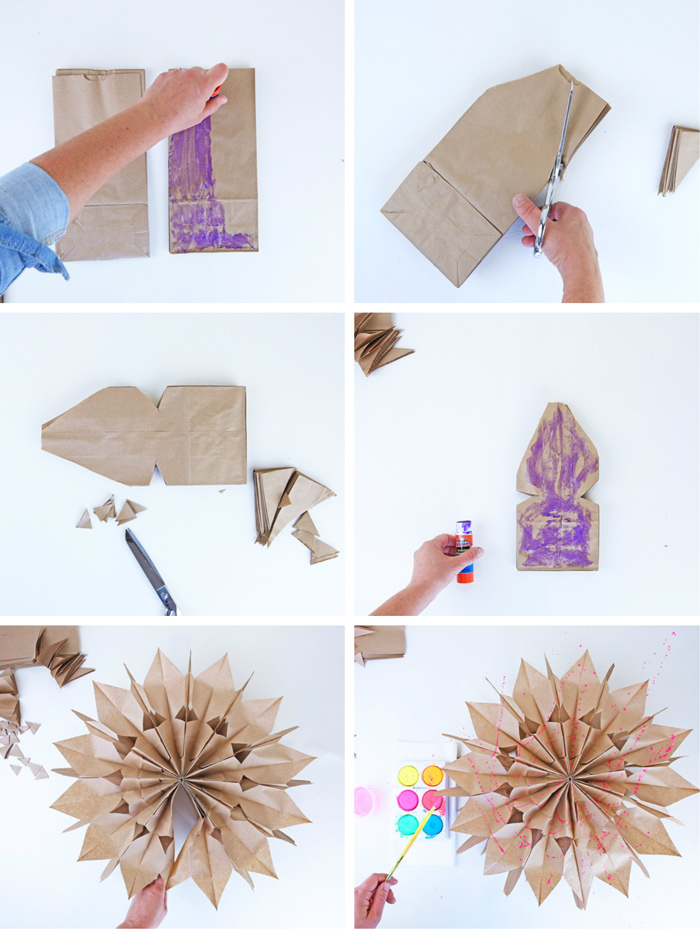 Помогают отстающим.   По окончании работы педагог проводит анализ детских работ:- Давайте посмотрим, что у нас получилось?- Ребята, вы довольны результатом своего труда?- Что в работе было самым трудным для вас?     В завершении педагог обращается к детям: - Молодцы ребята, хорошо поработали. Вы сегодня научились делать новогоднюю игрушку – «звезду». Теперь у вас есть новогоднее украшение, созданное собственными руками, а эта работа, не важно, насколько умело она сделана, всегда будет единственной и неповторимой. Ведь на ней остались следы ваших пальцев и тепло вашего сердца! Уверена, что вы с удовольствием украсите ею свою новогоднюю красавицу ёлочку.     А сейчас давайте приведём своё рабочее место в порядок, занятие окончено. На следующем уроке мы продолжим изготавливать поделки к новогоднему празднику.Заключение.    Давайте разберемся, какую же пользу может извлечь ребенок, занимаясь данным видом творчества.    Во-первых, декоративно-прикладное творчество усиливает  стремления ребятишек преобразовывать и украшать мир, развивает нестандартность детского мышления. Уже после нескольких занятий  можно заметить, что  ребенок чувствует себя более свободным, раскрепощенным, приобретает способность всматриваться и наблюдать, а в предметах декоративно-прикладного творчества видит новизну и элементы сказочности.     Во-вторых, в процессе творчества и самостоятельного создания предметов декоративно-прикладного искусства у детей происходит процесс закрепления знаний эталонов формы и гармонии цвета. В его подсознании формируются четкие и полные представления о предметах искусства в жизни и быту. Опытные творческие педагоги дополнительного образования отмечают, что декоративно-прикладное творчество помогает школьнику в его развитии и формирует многие мыслительные операции. Ребята самостоятельно начинают анализировать, синтезировать, сравнивать, обобщать. На занятиях декоративно-прикладным искусством у детей развивается кругозор. Так, например, они узнают о своеобразии и самобытности декоративного искусства; о том, как отражается окружающая природа в орнаменте, украшающем предметы декоративно-прикладного творчества, а также о связи искусства с народным укладом, жизнью и бытом народов. Таким образом, у детей проявляется интерес к родному краю, природе, истории, сфере деятельности и труду людей.  Стоит поговорить и о коллективной работе на занятиях по декоративному творчеству, так как она оказывает существенное влияние на нравственное воспитание детей. При создании коллективной работы будь то картина, макет изделия или игрушка, у школьников вырабатывается способность объединяться для общего дела, они учатся договориться о выполнении общей работы, при этом создавая каждый свою деталь, элемент, стараются учесть интересы друг друга. В процессе коллективной работы у детей развивается способность действовать согласованно, умение уступать, взаимопомощь.    Благодаря таким занятиям у детей появляются волевые качества:- доводить начатое дело до конца;- умение преодолевать трудности;- ценить и уважать собственный и чужой труд.   Участие в различных конкурсах и выставках помогает детям самореализоваться в жизни, повысить собственную самооценку, достичь определенных успехов.